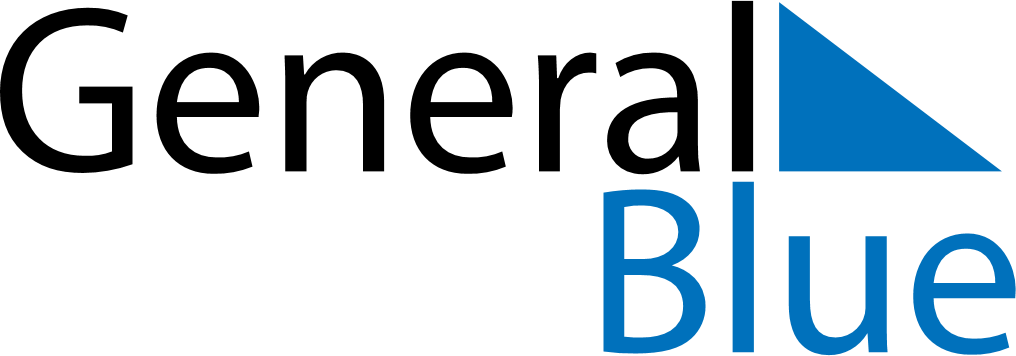 November 2026November 2026November 2026November 2026GuamGuamGuamSundayMondayTuesdayWednesdayThursdayFridayFridaySaturday12345667All Souls’ Day89101112131314Veterans Day15161718192020212223242526272728Thanksgiving DayDay after Thanksgiving DayDay after Thanksgiving Day2930